Para obtener información y requisitos para registrar cambio de color, puertas o cilindros del vehículo.  Persona que desea obtener información y requisitos para registrar cambio el color, las puertas o cilindros de su vehículo.No aplica.En la oficina de CESCO más cercana						Directorio de CESCOEl ciudadano debe verificar los posibles costos de tramitación de los documentos que se gestionan fuera del Departamento de Transportación y Obras Públicas (DTOP) ya que los mismos no están incluidos en esta sección.Traer el vehículo para ser inspeccionado en CESCO.Original del permiso para vehículo de motor o arrastres (si está vigente), de no estar legible deberá presentar la Certificación de Marbete.Certificado de Título (no se requiere el título si el vehículo tiene deuda con alguna institución financiera).No aplica.Página Web DTOP – http://www.dtop.gov.pr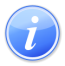 Descripción del Servicio                                                                            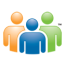 Audiencia y Propósito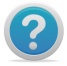 Consideraciones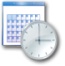 Lugar y Horario de Servicio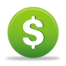 Costo del Servicio y Métodos de Pago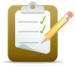 Requisitos para Obtener Servicio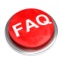 Preguntas Frecuentes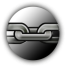 Enlaces Relacionados